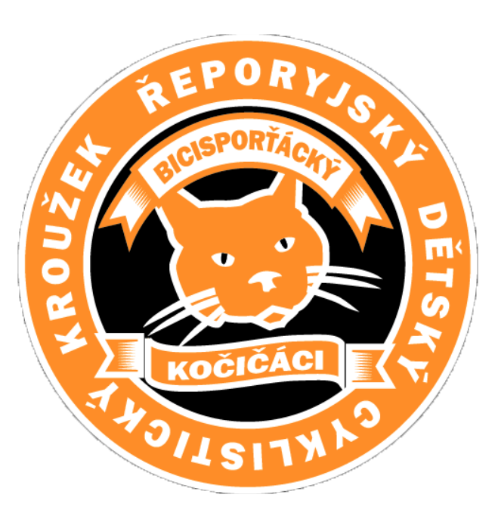                Přihláškajméno a příjmení:	……………………………………………………………………………………..věk:  			……………………………………………………………………………………..tel. kontakt na rodiče:  ……………………………………………………………………………………………..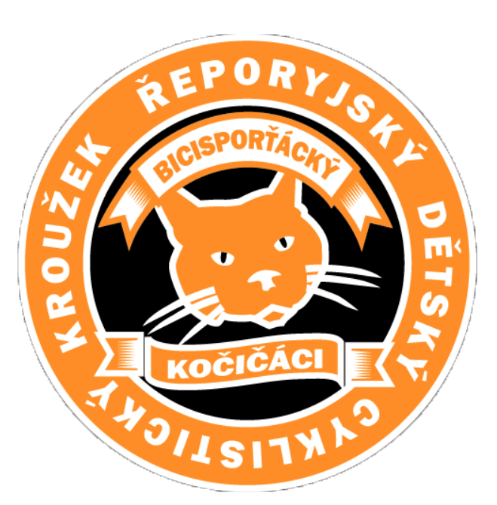                Přihláškajméno a příjmení:	……………………………………………………………………………………..věk:  			……………………………………………………………………………………..tel. kontakt na rodiče:  ……………………………………………………………………………………………..